Educational Planning and Oversight Committee (EPOC)/ Accreditation Steering Committee (ASC)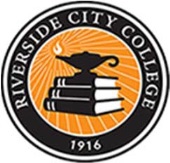 October 4, 2018  12:50-1:50   Hall of Fame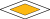 Please Read/ Bring: minutes from Sept 2018 meeting; agenda; finalized strategic planning priorities for the year lst; reports; Constitution and Bylaws; Facilities Master Plan document ; Curriculum Review and Publication Timeline Memo (from Dr. Mills’ office)AgendaI. Approve AgendaII. Approve Minutes from Sept. meetingIII. Introductions and Welcome to Dr. GreenIV. Questions about Chairs’ Report—K. Sell; M. GreenA.  Curriculum Review, Catalog, and Addendum TimelinesV. New BusinessFacilities Master Plan—C. West and T. Amidon (action item—here for EPOC approval)Constitution and Bylaws Update—D. Cazares (first read of revisions—we’ll do a second read in November, vote, and send forward to the Academic Senate after that)VI. Questions about/ Discussion of ReportsAccreditation—H. Ashby   Guided Pathways—M. Greene Leadership CouncilsSASACTPISIERDASVII. AdjournNext EPOC/ASC Meeting:  November 1rst Retreat and Prioritization Meetings:  October 19th 8:30-12:30 Retreat; Prioritization Oct. 18th 12:30-2 and Oct. 19th 12:30-2Chairs’ ReportPrioritization ProcessThe meeting on Thursday was very well attended and on Friday, a few additional people were able to come in and participate in the discussion.  Next steps:  By Friday Oct. 5th, all council members will receive a document that sorts the initiatives by category and provides as many answers to questions that were raised as possible.  In addition, by Friday council members will also receive the list of requested faculty hires along with the program review worksheets and a hiring history report (for faculty, managers, and staff).  RetreatThe Fall Retreat on Oct. 19th will focus on Guided Pathways and Accreditation.  The invite has gone out to all council and EPOC members, Academic Senators, Dept. Chairs and will also go out to the ASRCC reps on the councils (we just recently got this information and so will reach out to the students), and to CTA/CSEA.District Strategic PlanningThe District Strategic Plan is moving towards the final stages with Mission, Vision, and Values as well as the restructuring (the chart Dr. Isaac presented at Flex Day captures this re-org:  https://www.rccd.edu/administration/chancellor/Documents/Fall_2018_FLEX_Day_Presentation.pdf ).  The Function Map is also still being revised and is anticipated to be in a complete draft form sometime later this Fall at which point it will come to us for review.The Early Enrollment Group has reached a decision and issued a memo on Curriculum Review and Publication timelines moving forward for the next two years as the college moves ahead with earlier enrollment.Background/ Info about Agenda ItemsConstitution and BylawsThe revision was begun in response to what we’ve collectively learned over the last three years of implementing our new planning processes/ structure.  Most of the revisions (particularly in the sections for each council) are clarifications.  Also included are clarifications about the role of the college president and the expectations for committee members and the inclusion of a representative from CTA and CSEA as ex officio members on the committee to facilitate clear lines of communication.  One question we need to resolve stems from what seems to be contradictory language in two places in the document about how staff co-chairs come to be named.  